Протокол № 19Совета Саморегулируемой организацииСОЮЗа «Содружество строителей» г. Самара								21 мая 2019 г.Совет открыл Президент СРО СОЮЗ «Содружество строителей» Зиборов Андрей Борисович, который сообщил, что из 11 членов Совета в заседании участвуют 7 человек, что составляет 64 % от общего числа членов Совета. Заседание Совета считается правомочным, т.к. на нём присутствует более половины членов Совета. Зиборов А.Б. выступил с вступительным словом, огласил присутствующих на заседании, представил секретаря заседания Шабанову Ольгу Ивановну, предложил утвердить повестку дня заседания.Открытым голосованием Совет единогласно принял решение:Утвердить следующую повестку дня заседания:Президент Зиборов А.Б. предложил приступить к работе по рассмотрению вопросов повестки дня заседания Совета.    Повестка дня исчерпана.Председатель заседания Совета Зиборов А.Б. объявил о закрытии заседания.Председатель заседания:   ____________________________       /Зиборов А.Б./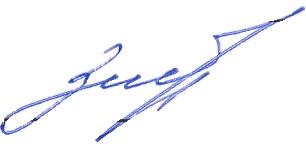 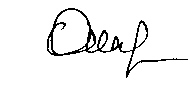 Секретарь заседания:      ______________________________      /Шабанова О.И./Дата проведения:21 мая 2019 г.Место проведения: РФ, г. Самара, ул. Лесная, д. 23Время проведения: 10:00 Присутствуют:Президент – Зиборов Андрей БорисовичЧлены Совета:Азрумелашвили Паата ИндиковичХаликов Магомед РаджабовичВодославский Вячеслав МихайловичДоладов Юрий ИвановичМусорин Александр КонстантиновичТелегин Евгений Юрьевич Приглашённые:Генеральный директор СРО СОЮЗ «Содружество строителей»                        Зимина Вероника ГригорьевнаЗаместитель генерального директора СРО СОЮЗ «Содружество строителей»   Евстигнеева Ирина ЕвгеньевнаНачальник методического отдела СРО СОЮЗ «Содружество строителей»    Шабанова Ольга ИвановнаЧлен дисциплинарной комиссии СРО СОЮЗ «Содружество строителей» Анчина Юлия Васильевна1.Приём юридических лиц, подавших заявление о вступлении в члены СРО СОЮЗ «Содружество строителей».2.О принятии решения об исключении из членов СОЮЗа.Вопрос № 1 повестки дня:Слушали:Приём юридических лиц, подавших заявление о вступлении в члены СРО СОЮЗ «Содружество строителей». Заместителя генерального директора Евстигнееву И.Е., которая доложила  о рассмотрении исполнительным органом СРО СОЮЗ «Содружество строителей» 5 заявлений о вступлении в члены СРО СОЮЗ «Содружество строителей» от следующих юридических лиц, представивших необходимый пакет документов:1. Общество с ограниченной ответственностью «ПромТехМонтаж» (ИНН 6318031192)2. Общество с ограниченной ответственностью «СТАРК» (ИНН 6315006720)3. Общество с ограниченной ответственностью «Строительная Компания «Система» (ИНН 6312195892)4. Общество с ограниченной ответственностью «Строительная Компания ГлавСтрой» (ИНН 6311114724)5. Общество с ограниченной ответственностью «А.С.-Проект» (ИНН 6382079258)Формулировка решения по вопросу № 1 повестки:По результатам обсуждения Советом принято решение:Принять в члены СРО СОЮЗ «Содружество строителей» с выдачей Уведомления о принятом решении следующие юридические лица:1. Общество с ограниченной ответственностью «ПромТехМонтаж» (ИНН 6318031192)Итоги голосования:«За»– 7 голосов; «Против»– нет; «Воздержался» – нет.  Решение принято единогласно.2. Общество с ограниченной ответственностью «СТАРК» (ИНН 6315006720)Итоги голосования:«За»– 7 голосов; «Против»– нет; «Воздержался» – нет.  Решение принято единогласно.3. Общество с ограниченной ответственностью «Строительная Компания «Система» (ИНН 6312195892)Итоги голосования:«За»– 7 голосов; «Против»– нет; «Воздержался» – нет.  Решение принято единогласно.4. Общество с ограниченной ответственностью «Строительная Компания ГлавСтрой» (ИНН 6311114724)Итоги голосования:«За»– 7 голосов; «Против»– нет; «Воздержался» – нет.  Решение принято единогласно.5. Общество с ограниченной ответственностью «А.С.-Проект» (ИНН 6382079258)Итоги голосования:«За»– 7 голосов; «Против»– нет; «Воздержался» – нет.  Решение принято единогласно.6. В соответствие с Положением о членстве в Саморегулируемой организации СОЮЗе «Содружество строителей», в том числе о требованиях к членам  саморегулируемой организации, о размере, порядке расчета и уплаты вступительного взноса, членских взносов данное решение  вступает в силу со дня уплаты в полном объеме взноса (взносов) в компенсационный фонд (компенсационные фонды) СРО, а также вступительного взноса в саморегулируемую  организацию  при условии их уплаты в течение семи рабочих дней со дня получения Уведомления.Итоги голосования:«За»– 7 голосов; «Против»– нет; «Воздержался» – нет.  Решение принято единогласно.7. В соответствии с решением, принятым Общим собранием от 24 мая 2017 г. № 2/17 о страховании компенсационных фондов, «Положением о страховании членами Саморегулируемой организации СОЮЗа «Содружество строителей» риска гражданской  ответственности, которая может наступить  в случае причинения вреда вследствие недостатков работ, которые оказывают влияние на безопасность объектов капитального строительства», указанные организации в течении семи рабочих дней должны заключить договора страхования гражданской ответственности.Итоги голосования:«За»– 7 голосов; «Против»– нет; «Воздержался» – нет.  Решение принято единогласно.Вопрос № 2 повестки дня:О принятии решения об исключении из членов СОЮЗа.Слушали:Слушали:Заместителя генерального директора Евстигнееву И.Е., которая доложила, что в Совет СОЮЗа поступила Рекомендация дисциплинарной комиссии СОЮЗа от 16.05. 2019 г. о применении в соответствии с п. 3.2.2. Положения «Об утверждении мер  дисциплинарного воздействия,  порядка и оснований их применений, порядка рассмотрения дел Саморегулируемой организации СОЮЗом «Содружество строителей» меры дисциплинарного воздействия - исключение из членов саморегулируемой организации в отношении члена СОЮЗа: 1. Акционерное общество «Самарская топливная компания»
(ИНН 6317067502, Свидетельство  о членстве № СС-СЧ-6317067502-294-09, Рекомендация дисциплинарной комиссии от 16.05.2019 г.) Члена дисциплинарной комиссии Анчину Ю.В., которая доложила о предоставлении АО  «Самарская топливная компания» Уведомления от   17.05.2019г. об устранении выявленных нарушений, повлекших приостановление права осуществлять строительство, реконструкцию, капитальный ремонт объектов капитального строительства.Слушали:Формулировка решения по вопросу № 2 повестки:Президента Зиборова А.Б., члена Совета Телегина Е.Д.По результатам обсуждения Советом принято решение: В соответствии с п. 3.3. Положения Об утверждении мер  дисциплинарного воздействия,  порядка и оснований их применений, порядка рассмотрения дел Саморегулируемой организации СОЮЗом «Содружество строителей», в связи с поступлением Уведомления об устранении выявленных нарушений, повлекших приостановление права осуществлять строительство, реконструкцию, капитальный ремонт объектов капитального строительства от 17.05.2019 г.:1. Отменить  Рекомендацию  от 16.05.2019 г. о применении в отношении члена СОЮЗа  - Акционерное общество «Самарская топливная компания» (ИНН 6317067502, Свидетельство  о членстве № СС-СЧ-6317067502-294-09) меры дисциплинарного воздействия -  исключении из членов СРО СОЮЗ Итоги голосования: «За»– 7 голосов; «Против»–нет; «Воздержался»–нет.Решение принято единогласно.2. Рекомендовать дисциплинарной комиссии СОЮЗа возобновить членство в СРО СОЮЗе «Содружество строителей» Акционерное общество «Самарская топливная компания» (ИНН 6317067502, Свидетельство  о членстве № СС-СЧ-6317067502-294-09) с правом осуществления строительства, реконструкции, капитального ремонта объектов капитального строительства.Итоги голосования: «За»– 7 голосов; «Против»–нет; «Воздержался»–нет.Решение принято единогласно.